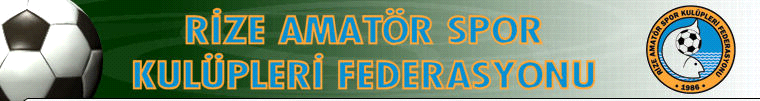       Sayı   : 2019-2020 /  8                                                                                                                    11/03/2020                                                                                                                                                                                                                                                                                                                         Konu : 1 Amatör Play -off Müsabakaları Emniyet tedbirleri 	                                    RİZE EMNİYT MÜDÜRLÜĞÜ                                                                      RİZE2019-2020  Futbol sezonu Rize İli 1Amatör Play -off  müsabakaları  ekte gönderilen fikstürde belirtilen  Tarih- Yer ve Saatte  oynatılacaktır. Play -off müsabakalarında herhangi bir olumsuzluk yaşanmaması adına  Müsabakaların oynanacağı  tesislerimizde  seyircilerin oturma düzenin sağlanması  ve Emniyet tedbirlerinin yapılabilmesi için aşağıda  belirtilen şekilde düzenin sağlanması için  Rize Gençlik ve spor İl Müdürlüğünün, Rize ASKF ve Futbol İl Temsilciliği ve İl Hakem Kurulu Başkanlığı , Saha Komiserliği  Derneğinin  yürüteceği futbol müsabakalarında gerekli tedbirlerin alınması hununu Bilgilerinize arz ederiz. 1: Her İki Takımdan taraftar ,seyirci gelmesi durumunda hangi sahada oynanıyorsa  Hakem,Saha komiseri ,Gençlik spor İlçe Müdürü ve Emniyet yetkilileri tarafından yapılacak toplantı ile belirlenir.2-Kulüp Yetkilileri ,Tertip Komitesi ve Futbol İl temsilciliğine   Seyirci Konusunda Başvurmaları halinde ( Çok Sayıda Seyirci Gelmesi Durumunda) : Tertip Komitesi  Kulüp Temsilcileri önünde yapılacak kura çekimi neticesinde  Acık ve Kapalı Türbinde  hangi Kulübün oturacağına karar verir.3-Müsabakalara Takımlar  2 (İki ) Farklı Renkte Forma  getirmeleri Mac öncesi yapılacak en az 45 dakika  öncesindeki toplantıya  formalarını ve Eseme Listesi İle  Lisanslarını vermelidir.. Olası Bir benzerlikte  Müsabakalar tarafsız Sahada Oynandığı İçin forma değişikliği kura ile belirlenir.Kura atışını kaybeden  takım formalarını değiştirir.4- Kulübe ve yedek oyuncu kulübesi  secimi:                           Fikstürde (1)birinci takım  (ev sahibi takım)                          Fikstürde(2) ikinci takım   (misafir takım)           Fikstürde(2) ikinci takım (misafir takım) yedek kulübesini seçer5- Müsabaka  başlamadan  45 Dakika Önce  İki Takım Yöneticileri Hakem Gözlemci Ve Saha Görevlileri  İle İlgili aksaklık olmaması İçin eşgüdüm  toplantısı yapılacaktır.6- Soyunma Odası ve Koridorlarında :Mülki Amirler, Kulüp Başkanları Sahaya Girecek Yöneticiler (yaka kartlarını takmak zorundadır) ve Teknik kadro dışında hiç kimse soyunma odası ve koridorlarına  alınmayacaktır.Giriş ve çıkışlar Emniyet  ve saha personeli tarafından sağlanacaktır.(Saha Giriş ve çıkış kapıları sürekli olarak kapalı tutulacaktır.)7- Müsabakanın emniyet tedbirleri  komite  tarafından ve  ASKF ve Futbol İl temsilciliği ve Emniyet  il ve ilçe Müdürlüğü tarafından yapılacak girişimler sonucu sağlanır8-. Play-Off müsabakalarında Ambulans hizmetleri müsabaka sırasında olma zorunluluğu yoktur. Ancak acil durumlarda 112 servisi aranarak bu hizmet yerine getirilecektir. Bunun yanında kulüplerimizdeki sağlıkçı ve Masör olarak sözleşme yapmış ve müsabaka listelerine yazılmış çalışanlar  oluşabilecek sağlık sorunlarına müdahale  edebilir.Yada takımların bünyesinde çalışan masör- doktor var ise esame listelerinde var iseler sahada bulunabilirler..9-Müsabakacının oynanacağı  sahalarda  Futbol sahası çevresinde Emniyet giriş ve çıkışlarda gerekli gördüğü emniyet tedbirlerini almakla görevlidir                               MERKEZ ASKF FUTBOL SAHASI                  (ÖRNEK  TÜRBÜN ÇALIŞMASI    KAPALI TÜRBİN Sol tarafı/Batı Tarafı  (Maden Tarafı) :Misafir Takım  Sağ Taraf/Doğu Tarafı  (Kayıkhane Tarafı) : Ev sahibi Takım oturacaktır. TARAFSIZ SEYİRCİLER : Türbinde Misafir ve Ev sahibi  takımların arasında oturabilirler.Futbol sahamızın kale arkaları ve tel örgü bölgelerinde seyirci alınmayacaktır. Eğer seyirci fazla ise Emniyet gerekli tedbirleri alırsa  bu bölgelere seyirci alınabiliri Bu konuda Futbol İl Temsilci ve o gün orda görevli personelle irtibata geçilerek yapılacaktır. Ayrıca Merkez Sahada müsabaka öncesi sahamızın girişinde Emniyetin kontrolünde bariyer ve gerekli Emniyet tedbirlerini alarak gelen futbol seyircilerini yönlendirerek oturma  düzenini sağlamakla görevlidir. 	                                                                                                                                            ALİ ÇELİK 								                  ASKF GENEL BAŞKANADRES:ÇARŞI MAH.CUMHURİYET CAD. BELEDİYE 5 BLOK KAT :3       53020   MERKEZ/RİZETELEFON:0 (464) 214 1448FAX:0 (464) 212 1861CEP:0532 306 19 65